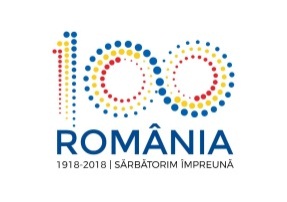 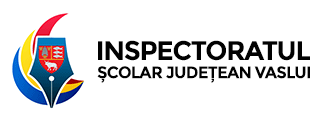 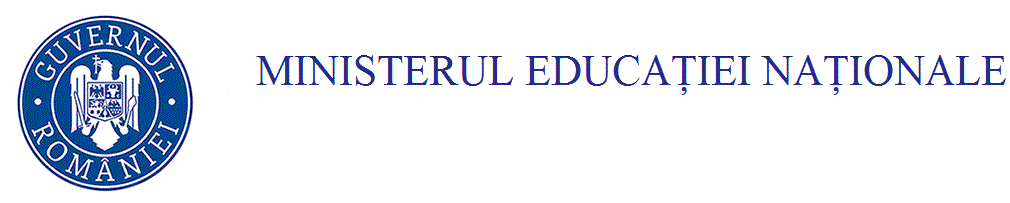 Inspectoratul Scolar Jud. VasluiStr. Donici nr.2  Vaslui TELEFON: 0235/311928 FAX: 0235/311715 e-mail: isjvaslui@isj.vs.edu.ro website : http://isj.vs.edu.roConsfatuire anuala Resursa umana implicata in activitati pentru elevii /persoanele  de etnie rromaInspector Scolar  General Gariela Placinta  Inspector scolar invatamant in limba maternal romaniIng. Trufia Sorinel Data Locul de desfasurare 	Cine participa Tematica consfatuirii Simbata 15 sept. 2018 Ora 9.00CRJAE  Vaslui Profesori de limba rromaniMediatori scolari Responsabilii cu activitati pentru rromi ( delegati din  scoli  cu nr. semnificativ de elevi rromi ) Responsabili cu programul “Adoua sansa “ -Raport  cu activitatile desfasurate in anul scolar 2017-2018- dificultati si masuri ameliorative in activitatile de mediere scolara ;- dificultati si masuri pentru imbunatatirea  calitatii   studiului limbii materne romani ;-implicarea scolilor  si autoritatilor  locale in organizarea si desfasurarea  Olimpiadelor si Concursurilor  pentru elevii rromi ;-implicarea  scolilor si autoritatilor in organizarea si desfasurarea  programului “A doua sansa “